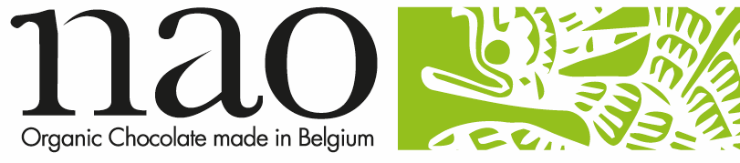 (dernière mise à jour le 25-01-22)PRODUCTOMSCHRIJVING : DROPS MELK CHOCOLADE BIODESCRIPTION PRODUIT: DROPS CHOCOLAT LAIT BIOGewicht /Poids: 5kgCacao: 45% origine Sao ToméDisponibilité/ beschikbaarheid: J-F-M-A-M-J-J-A-S-O-N-DIngrediënten : suiker*, cacaoboter*, melkpoeder*, cacaopasta *,zonnebloemlecithine*Ingrédients: sucre*, beurre de cacao*, poudre de lait*, pâte de cacao*, lécithine de tournesol*Allergenen : kan sporen van HAZELNOTEN, SESAM en SOJA bevatten.Allergènes: peut contenir des traces de NOISETTES, SESAM et SOJA.CHOCOLAO SCRL – Rue Dieudonné Lefèvrestraat 4, 1020 Bruxelles-Brussel(*) Tous les produits sont issus de l’agriculture biologique UE et non UE- Contrôle Certisys BE-BIO-01.(*) Alle ingrediënten zijn afkomstig van biologische landbouw,EU en niet EU, gecontroleerd door Certisys BE-BIO-01.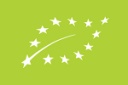 Gemiddelde voedingswaarden/ valeurs nutritionnelles moyennesGemiddelde voedingswaarden/ valeurs nutritionnelles moyennesGemiddelde voedingswaarden/ valeurs nutritionnelles moyennesEnergie/énergieVetten/matières grasseswaarvan verzadigde/dont acides gras saturésKoolhydraten/glucidesWaarvan suikers/dont sucresEiwitten/protéinesZout/selPar/ voor 100g2455 kJ/590 kcal42.3g26.5g43.5g42g7.8g0.19g